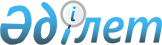 Отырар аудандық мәслихатының 2016 жылғы 22 желтоқсандағы № 8/40-VІ "2017-2019 жылдарға арналған аудандық бюджет туралы" шешіміне өзгерістер енгізу туралы
					
			Мерзімі біткен
			
			
		
					Оңтүстiк Қазақстан облысы Отырар аудандық мәслихатының 2017 жылғы 14 сәуірдгі № 13/69-VI шешiмi. Оңтүстiк Қазақстан облысының Әдiлет департаментiнде 2017 жылғы 19 сәуірде № 4052 болып тiркелдi. 2018 жылдың 1 қаңтарына дейін қолданыста болды
      Қазақстан Республикасының 2008 жылғы 4 желтоқсандағы Бюджет кодексінің 109-бабының 5-тармағына, "Қазақстан Республикасындағы жергілікті мемлекеттік басқару және өзін-өзі басқару туралы" 2001 жылғы 23 қаңтардағы Заңының 6 бабы 1 тармағының 1) тармақшасына және Оңтүстік Қазақстан облыстық мәслихатының 2017 жылғы 30 наурыздағы № 11/109-VІ "Оңтүстік Қазақстан облыстық мәслихатының 2016 жылғы 9 желтоқсандағы № 8/74-VІ "2017-2019 жылдарға арналған облыстық бюджет туралы" шешіміне өзгерістер мен толықтыру енгізу туралы" Нормативтік құқықтық актілерді мемлекеттік тіркеу тізілімінде № 4007 тіркелген шешіміне сәйкес, Отырар аудандық мәслихаты ШЕШІМ ҚАБЫЛДАДЫ:
      1. Отырар аудандық мәслихатының 2016 жылғы 22 желтоқсандағы № 8/40-VІ "2017-2019 жылдарға арналған аудандық бюджет туралы" (Нормативтік құқықтық актілерді мемлекеттік тіркеу тізілімінде № 3936 нөмірімен тіркелген, 2016 жылғы 30 желтоқсандағы "Отырар алқабы" газетінде жарияланған) шешіміне мынадай өзгерістер енгізілсін: 
      1-тармақ мынадай редакцияда жазылсын:
      "1. Отырар ауданының 2017-2019 жылдарға арналған аудандық бюджеті тиісінше 1, 2, 3-қосымшаларға сәйкес, оның ішінде 2017 жылға мынадай көлемде бекітілсін:
      1) кірістер – 9 795 852 мың теңге, оның ішінде:
      салықтық түсімдер – 1 033 959 мың теңге;
      салықтық емес түсімдер – 9 837 мың теңге;
      негізгі капиталды сатудан түсетін түсімдер – 7 588 мың теңге;
      трансферттер түсімі – 8 744 468 мың теңге;
      2) шығындар – 9 971 470 мың теңге;
      3) таза бюджеттік кредиттеу – 27 288 мың теңге, оның ішінде:
      бюджеттік кредиттер – 34 035 мың теңге;
      бюджеттік кредиттерді өтеу – 6 747 мың теңге;
      4) қаржы активтерімен операциялар бойынша сальдо – 0, оның ішінде:
      қаржы активтерiн сатып алу – 0;
      мемлекеттiң қаржы активтерiн сатудан түсетiн түсiмдер – 0;
      5) бюджет тапшылығы (профициті) – -202 906 мың теңге;
      6) бюджет тапшылығын қаржыландыру (профицитін пайдалану) – 202 906 мың теңге, оның ішінде:
      қарыздар түсімі – 34 035 мың теңге;
      қарыздарды өтеу – 6 747 мың теңге.
      бюджет қаражатының пайдаланылатын қалдықтары – 175 618 мың теңге.".
      Көрсетілген шешімнің 1, 5 қосымшалары осы шешімнің 1, 2 қосымшаларына сәйкес жаңа редакцияда жазылсын. 
      2 . Осы шешім 2017 жылдың 1 қаңтарынан бастап қолданысқа енгізіледі. 2017 жылға арналған аудан бюджеті Ауданның әрбір ауылдық округі әкімдерінің аппараттары бойынша 2017 жылға арналған бюджеттік бағдарламалардың тізбесі
					© 2012. Қазақстан Республикасы Әділет министрлігінің «Қазақстан Республикасының Заңнама және құқықтық ақпарат институты» ШЖҚ РМК
				
      Отырар аудандық мәслихат

      сессиясының төрағасы

Ж.Нуров

      Отырар аудандық

      мәслихатының хатшысы

М.Манапов
Отырар аудандық
мәслихатының 14 сәуір 2017
жылғы № 13/69-VI шешіміне
1 қосымша
Отырар аудандық
мәслихатының 22 желтоқсан
2016 жылғы № 8/40 – VI
шешіміне 1 қосымша
Санаты
Санаты
Санаты
А т а у ы
сомасы, мың теңге
Сыныбы
Сыныбы
Сыныбы
сомасы, мың теңге
Ішкі сыныбы
Ішкі сыныбы
сомасы, мың теңге
1. К І Р І С Т Е Р
9 795 852 
1
Салықтық түсімдер 
1 033 959 
01
Табыс салығы
407 660 
2
Жеке табыс салығы
407 660 
03
Әлеуметтік салық
309 250 
1
Әлеуметтік салық
309 250 
04
Меншікке салынатын салықтар
288 575 
1
Мүлiкке салынатын салықтар
241 837 
3
Жер салығы
4 917 
4
Көлiк құралдарына салынатын салық
38 823 
5
Бірыңғай жер салығы
2 998 
05
Тауарларға, жұмыстарға және қызметтерге салынатын iшкi салықтар
21 644 
2
Акциздер
2 027 
3
Табиғи және басқа ресурстарды пайдаланғаны үшiн түсетiн түсiмдер
7 381 
4
Кәсiпкерлiк және кәсiби қызметтi жүргiзгенi үшiн алынатын алымдар
12 071 
5
Ойын бизнесіне салық
165 
08
Заңдық мәнді іс-әрекеттерді жасағаны және (немесе) оған уәкілеттігі бар мемлекеттік органдар немесе лауазымды адамдар құжаттар бергені үшін алынатын міндетті төлемдер
6 830 
1
Мемлекеттік баж
6 830 
2
Салықтық емес түсiмдер
9 837 
01
Мемлекеттік меншіктен түсетін кірістер
2 294 
1
Мемлекеттiк кәсiпорындардың таза кiрiсi бөлiгiнiң түсiмдерi
711 
5
Мемлекет меншігіндегі мүлікті жалға беруден түсетін кірістер
1 571 
9
Мемлекеттік меншіктен түсетін басқа да кірістер
12 
06
Өзге де салықтық емес түсiмдер
7 543 
1
Өзге де салықтық емес түсiмдер
7 543 
3
Негізгі капиталды сатудан түсетін түсімдер
7 588 
03
Жердi және материалдық емес активтердi сату
7 588 
4
Трансферттердің түсімдері
8 744 468 
02
Мемлекеттiк басқарудың жоғары тұрған органдарынан түсетiн трансферттер
8 744 468 
Функционалдық топ 
Функционалдық топ 
Функционалдық топ 
Функционалдық топ 
Функционалдық топ 
сомасы, мың теңге
Кіші функция 
Кіші функция 
Кіші функция 
Кіші функция 
Бюджеттік бағдарламалардың әкiмшiсi 
Бюджеттік бағдарламалардың әкiмшiсi 
Бюджеттік бағдарламалардың әкiмшiсi 
Бағдарлама
Бағдарлама
Атауы
2. Шығындар
9 971 470 
01
Жалпы сипаттағы мемлекеттiк қызметтер
493 038 
1
Мемлекеттiк басқарудың жалпы функцияларын орындайтын өкiлдi, атқарушы және басқа органдар
418 677 
112
Аудан (облыстық маңызы бар қала) мәслихатының аппараты
23 749 
001
Аудан (облыстық маңызы бар қала) мәслихатының қызметін қамтамасыз ету жөніндегі қызметтер
21 837 
002
Ақпараттық жүйелер құру
928 
003
Мемлекеттік органның күрделі шығыстары
984 
122
Аудан (облыстық маңызы бар қала) әкімінің аппараты
108 660 
001
Аудан (облыстық маңызы бар қала) әкімінің қызметін қамтамасыз ету жөніндегі қызметтер
95 160 
003
Мемлекеттік органның күрделі шығыстары
13 500 
123
Қаладағы аудан, аудандық маңызы бар қала, кент, ауыл, ауылдық округ әкімінің аппараты
286 268 
001
Қаладағы аудан, аудандық маңызы бар қала, кент, ауыл, ауылдық округ әкімінің қызметін қамтамасыз ету жөніндегі қызметтер
276 598 
022
Мемлекеттік органның күрделі шығыстары
8 670 
032
Ведомстволық бағыныстағы мемлекеттік мекемелерінің және ұйымдарының күрделі шығыстары
1 000 
2
Қаржылық қызмет
1 850 
459
Ауданның (облыстық маңызы бар қаланың) экономика және қаржы бөлімі
1 850 
003
Салық салу мақсатында мүлікті бағалауды жүргізу
850 
010
Жекешелендіру, коммуналдық меншікті басқару, жекешелендіруден кейінгі қызмет және осыған байланысты дауларды реттеу 
1 000 
5
Жоспарлау және статистикалық қызмет
3 000 
459
Ауданның (облыстық маңызы бар қаланың) экономика және қаржы бөлімі
3 000 
061
Бюджеттік инвестициялар және мемлекеттік-жекешелік әріптестік, оның ішінде концессия мәселелері жөніндегі құжаттаманы сараптау және бағалау
3 000 
9
Жалпы сипаттағы өзге де мемлекеттiк қызметтер
69 511 
458
Ауданның (облыстық маңызы бар қаланың) тұрғын үй-коммуналдық шаруашылығы, жолаушылар көлігі және автомобиль жолдары бөлімі
30 028 
001
Жергілікті деңгейде тұрғын үй-коммуналдық шаруашылығы, жолаушылар көлігі және автомобиль жолдары саласындағы мемлекеттік саясатты іске асыру жөніндегі қызметтер
29 228 
013
Мемлекеттік органның күрделі шығыстары
800 
459
Ауданның (облыстық маңызы бар қаланың) экономика және қаржы бөлімі
39 483 
001
Ауданның (облыстық маңызы бар қаланың) экономикалық саясаттын қалыптастыру мен дамыту, мемлекеттік жоспарлау, бюджеттік атқару және коммуналдық меншігін басқару саласындағы мемлекеттік саясатты іске асыру жөніндегі қызметтер
38 363 
015
Мемлекеттік органның күрделі шығыстары
1 120 
02
Қорғаныс
14 683 
1
Әскери мұқтаждар
14 183 
122
Аудан (облыстық маңызы бар қала) әкімінің аппараты
14 183 
005
Жалпыға бірдей әскери міндетті атқару шеңберіндегі іс-шаралар
14 183 
2
Төтенше жағдайлар жөнiндегi жұмыстарды ұйымдастыру
500 
122
Аудан (облыстық маңызы бар қала) әкімінің аппараты
500 
007
Аудандық (қалалық) ауқымдағы дала өрттерінің, сондай-ақ мемлекеттік өртке қарсы қызмет органдары құрылмаған елдi мекендерде өрттердің алдын алу және оларды сөндіру жөніндегі іс-шаралар
500 
03
Қоғамдық тәртіп, қауіпсіздік, құқықтық, сот, қылмыстық-атқару қызметі
4 055 
9
Қоғамдық тәртіп және қауіпсіздік саласындағы өзге де қызметтер
4 055 
458
Ауданның (облыстық маңызы бар қаланың) тұрғын үй-коммуналдық шаруашылығы, жолаушылар көлігі және автомобиль жолдары бөлімі
4 055 
021
Елдi мекендерде жол қозғалысы қауiпсiздiгін қамтамасыз ету
4 055 
04
Бiлiм беру
6 010 163 
1
Мектепке дейiнгi тәрбие және оқыту
971 279 
123
Қаладағы аудан, аудандық маңызы бар қала, кент, ауыл, ауылдық округ әкімінің аппараты
713 321 
041
Мектепке дейінгі білім беру ұйымдарында мемлекеттік білім беру тапсырысын іске асыруға
713 321 
464
Ауданның (облыстық маңызы бар қаланың) білім бөлімі
98 037 
040
Мектепке дейінгі білім беру ұйымдарында мемлекеттік білім беру тапсырысын іске асыруға
98 037 
472
Ауданның (облыстық маңызы бар қаланың) құрылыс, сәулет және қала құрылысы бөлімі
159 921 
037
Мектепке дейiнгi тәрбие және оқыту объектілерін салу және реконструкциялау
159 921 
2
Бастауыш, негізгі орта және жалпы орта білім беру
4 637 568 
464
Ауданның (облыстық маңызы бар қаланың) білім бөлімі
4 623 568 
003
Жалпы білім беру
4 484 466 
006
Балаларға қосымша білім беру 
139 102 
472
Ауданның (облыстық маңызы бар қаланың) құрылыс, сәулет және қала құрылысы бөлімі
14 000 
022
Бастауыш, негізгі орта және жалпы орта білім беру объектілерін салу және реконструкциялау
14 000 
9
Бiлiм беру саласындағы өзге де қызметтер
401 316 
464
Ауданның (облыстық маңызы бар қаланың) білім бөлімі
401 316 
001
Жергілікті деңгейде білім беру саласындағы мемлекеттік саясатты іске асыру жөніндегі қызметтер
14 521 
005
Ауданның (облыстық маңызы бар қаланың) мемлекеттік білім беру мекемелер үшін оқулықтар мен оқу-әдiстемелiк кешендерді сатып алу және жеткізу
65 439 
012
Мемлекеттік органның күрделі шығыстары
200 
015
 Жетім баланы (жетім балаларды) және ата-аналарының қамқорынсыз қалған баланы (балаларды) күтіп-ұстауға қамқоршыларға (қорғаншыларға) ай сайынға ақшалай қаражат төлемі
7 065 
022
Жетім баланы (жетім балаларды) және ата-анасының қамқорлығынсыз қалған баланы (балаларды) асырап алғаны үшін Қазақстан азаматтарына біржолғы ақша қаражатын төлеуге арналған төлемдер
511 
067
Ведомстволық бағыныстағы мемлекеттік мекемелерінің және ұйымдарының күрделі шығыстары
313 580 
06
Әлеуметтiк көмек және әлеуметтiк қамсыздандыру
615 926 
1
Әлеуметтiк қамсыздандыру
236 625 
451
Ауданның (облыстық маңызы бар қаланың) жұмыспен қамту және әлеуметтік бағдарламалар бөлімі
233 087 
005
Мемлекеттік атаулы әлеуметтік көмек 
475 
016
18 жасқа дейінгі балаларға мемлекеттік жәрдемақылар
103 857 
025
Өрлеу жобасы бойынша келісілген қаржылай көмекті енгізу
128 755 
464
Ауданның (облыстық маңызы бар қаланың) білім бөлімі
3 538 
030
Патронат тәрбиешілерге берілген баланы (балаларды) асырап бағу 
3 538 
2
Әлеуметтiк қамсыздандыру
331 485 
451
Ауданның (облыстық маңызы бар қаланың) жұмыспен қамту және әлеуметтік бағдарламалар бөлімі
331 485 
002
Жұмыспен қамту бағдарламасы
141 517 
004
Ауылдық жерлерде тұратын денсаулық сақтау, білім беру, әлеуметтік қамтамасыз ету, мәдениет, спорт және ветеринар мамандарына отын сатып алуға Қазақстан Республикасының заңнамасына сәйкес әлеуметтік көмек көрсету
6 807 
006
Тұрғын үйге көмек көрсету
2 915 
007
Жергілікті өкілетті органдардың шешімі бойынша мұқтаж азаматтардың жекелеген топтарына әлеуметтік көмек
32 569 
010
Үйден тәрбиеленіп оқытылатын мүгедек балаларды материалдық қамтамасыз ету
1 800 
014
Мұқтаж азаматтарға үйде әлеуметтiк көмек көрсету
63 650 
017
Мүгедектерді оңалту жеке бағдарламасына сәйкес, мұқтаж мүгедектерді міндетті гигиеналық құралдармен және ымдау тілі мамандарының қызмет көрсетуін, жеке көмекшілермен қамтамасыз ету 
48 491 
023
Жұмыспен қамту орталықтарының қызметін қамтамасыз ету
33 736 
9
Әлеуметтiк көмек және әлеуметтiк қамтамасыз ету салаларындағы өзге де қызметтер
47 816 
451
Ауданның (облыстық маңызы бар қаланың) жұмыспен қамту және әлеуметтік бағдарламалар бөлімі
47 816 
001
Жергілікті деңгейде халық үшін әлеуметтік бағдарламаларды жұмыспен қамтуды қамтамасыз етуді іске асыру саласындағы мемлекеттік саясатты іске асыру жөніндегі қызметтер 
38 726 
011
Жәрдемақыларды және басқа да әлеуметтік төлемдерді есептеу, төлеу мен жеткізу бойынша қызметтерге ақы төлеу
1 700 
021
Мемлекеттік органның күрделі шығыстары 
1 090 
050
Қазақстан Республикасында мүгедектердің құқықтарын қамтамасыз ету және өмір сүру сапасын жақсарту жөніндегі 2012-2018 жылдарға арналған іс-шаралар жоспарын іске асыру
6 000 
067
Ведомстволық бағыныстағы мемлекеттік мекемелерінің және ұйымдарының күрделі шығыстары
300 
07
Тұрғын үй-коммуналдық шаруашылық
708 916 
1
Тұрғын үй шаруашылығы
53 545 
458
Ауданның (облыстық маңызы бар қаланың) тұрғын үй-коммуналдық шаруашылығы, жолаушылар көлігі және автомобиль жолдары бөлімі
1 000 
003
Мемлекеттік тұрғын үй қорының сақталуын ұйымдастыру
1 000 
472
Ауданның (облыстық маңызы бар қаланың) құрылыс, сәулет және қала құрылысы бөлімі
52 545 
003
Коммуналдық тұрғын үй қорының тұрғын үйін жобалау және (немесе) салу, реконструкциялау
30 691 
004
Инженерлік-коммуникациялық инфрақұрылымды жобалау, дамыту және (немесе) жайластыру
21 854 
2
Коммуналдық шаруашылық
312 855 
458
Ауданның (облыстық маңызы бар қаланың) тұрғын үй-коммуналдық шаруашылығы, жолаушылар көлігі және автомобиль жолдары бөлімі
92 002 
012
Сумен жабдықтау және су бұру жүйесінің жұмыс істеуі
22 000 
026
Ауданның (облыстық маңызы бар қаланың) коммуналдық меншігіндегі жылу жүйелерін қолдануды ұйымдастыру
50 000 
028
Коммуналдық шаруашылығын дамыту
7 000 
048
Қаланы және елді мекендерді абаттандыруды дамыту
11 658 
058
Елді мекендердегі сумен жабдықтау және су бұру жүйелерін дамыту
1 344 
472
Ауданның (облыстық маңызы бар қаланың) құрылыс, сәулет және қала құрылысы бөлімі 
220 853 
007
Қаланы және елді мекендерді абаттандыруды дамыту
220 853 
3
Елді-мекендерді абаттандыру
342 516 
458
Ауданның (облыстық маңызы бар қаланың) тұрғын үй-коммуналдық шаруашылығы, жолаушылар көлігі және автомобиль жолдары бөлімі
342 516 
015
Елді мекендердегі көшелерді жарықтандыру
36 628 
016
Елді мекендердің санитариясын қамтамасыз ету
8 200 
018
Елді мекендерді абаттандыру және көгалдандыру
297 688 
08
Мәдениет, спорт, туризм және ақпараттық кеңістiк
928 593 
1
Мәдениет саласындағы қызмет
344 170 
455
Ауданның (облыстық маңызы бар қаланың) мәдениет және тілдерді дамыту бөлімі
138 191 
003
Мәдени-демалыс жұмысын қолдау
138 191 
472
Ауданның (облыстық маңызы бар қаланың) құрылыс, сәулет және қала құрылысы бөлімі
205 979 
011
Мәдениет объектілерін дамыту
205 979 
2
Спорт
386 180 
465
Ауданның (облыстық маңызы бар қаланың) дене шынықтыру және спорт бөлімі 
184 159 
001
Жергілікті деңгейде дене шынықтыру және спорт саласындағы мемлекеттік саясатты іске асыру жөніндегі қызметтер
11 722 
004
Мемлекеттік органның күрделі шығыстары
258 
005
Ұлттық және бұқаралық спорт түрлерін дамыту
162 675 
006
Аудандық (облыстық маңызы бар қалалық) деңгейде спорттық жарыстар өткiзу
3 150 
007
Әртүрлi спорт түрлерi бойынша аудан (облыстық маңызы бар қала) құрама командаларының мүшелерiн дайындау және олардың облыстық спорт жарыстарына қатысуы
1 155 
032
Ведомстволық бағыныстағы мемлекеттік мекемелерінің және ұйымдарының күрделі шығыстары
5 199 
472
Ауданның (облыстық маңызы бар қаланың) құрылыс, сәулет және қала құрылысы бөлімі
202 021 
008
Cпорт объектілерін дамыту 
202 021 
3
Ақпараттық кеңiстiк
125 989 
455
Ауданның (облыстық маңызы бар қаланың) мәдениет және тілдерді дамыту бөлімі
106 239 
006
Аудандық (қалалық) кiтапханалардың жұмыс iстеуi
90 714 
007
Мемлекеттiк тiлдi және Қазақстан халқының басқа да тiлдерін дамыту
15 525 
456
Ауданның (облыстық маңызы бар қаланың) ішкі саясат бөлімі
19 750 
002
Мемлекеттік ақпараттық саясат жүргізу жөніндегі қызметтер
19 750 
9
Мәдениет, спорт, туризм және ақпараттық кеңiстiктi ұйымдастыру жөнiндегi өзге де қызметтер
72 254 
455
Ауданның (облыстық маңызы бар қаланың) мәдениет және тілдерді дамыту бөлімі
26 341 
001
Жергілікті деңгейде тілдерді және мәдениетті дамыту саласындағы мемлекеттік саясатты іске асыру жөніндегі қызметтер
12 181 
010
Мемлекеттік органның күрделі шығыстары
150 
032
Ведомстволық бағыныстағы мемлекеттік мекемелерінің және ұйымдарының күрделі шығыстары
14 010 
456
Ауданның (облыстық маңызы бар қаланың) ішкі саясат бөлімі
45 913 
001
Жергілікті деңгейде ақпарат, мемлекеттілікті нығайту және азаматтардың әлеуметтік сенімділігін қалыптастыру саласында мемлекеттік саясатты іске асыру жөніндегі қызметтер
18 632 
003
Жастар саясаты саласында іс-шараларды іске асыру
27 176 
032
Ведомстволық бағыныстағы мемлекеттік мекемелерінің және ұйымдарының күрделі шығыстары
105 
9
Отын-энергетика кешенi және жер қойнауын пайдалану
261 603 
9
Отын-энергетика кешені және жер қойнауын пайдалану саласындағы өзге де қызметтер
261 603 
458
Ауданның (облыстық маңызы бар қаланың) тұрғын үй-коммуналдық шаруашылығы, жолаушылар көлігі және автомобиль жолдары бөлімі
261 603 
036
Газ тасымалдау жүйесін дамыту 
261 603 
10
Ауыл, су, орман, балық шаруашылығы, ерекше қорғалатын табиғи аумақтар, қоршаған ортаны және жануарлар дүниесін қорғау, жер қатынастары
357 331 
1
Ауыл шаруашылығы
351 418 
472
Ауданның (облыстық маңызы бар қаланың) құрылыс, сәулет және қала құрылысы бөлімі
72 549 
010
Ауыл шаруашылығы объектілерін дамыту
72 549 
473
Ауданның (облыстық маңызы бар қаланың) ветеринария бөлімі
235 458 
001
Жергілікті деңгейде ветеринария саласындағы мемлекеттік саясатты іске асыру жөніндегі қызметтер
22 885 
003
Мемлекеттік органның күрделі шығыстары 
4 550 
005
Мал көмінділерінің (биотермиялық шұңқырлардың) жұмыс істеуін қамтамасыз ету
2 210 
006
Ауру жануарларды санитарлық союды ұйымдастыру
1 070 
007
Қаңғыбас иттер мен мысықтарды аулауды және жоюды ұйымдастыру
5 000 
008
Алып қойылатын және жойылатын ауру жануарлардың, жануарлардан алынатын өнімдер мен шикізаттың құнын иелеріне өтеу
6 834 
009
Жануарлардың энзоотиялық аурулары бойынша ветеринариялық іс-шараларды жүргізу
30 928 
010
Ауыл шаруашылығы жануарларын сәйкестендіру жөніндегі іс-шараларды өткізу
1 400 
011
Эпизоотияға қарсы іс-шаралар жүргізу
160 581 
498
Ауданның (облыстық маңызы бар қаланың) жер қатынастары және ауыл шаруашылығы бөлімі
43 411 
001
Жергілікті деңгейде жер қатынастары және ауыл шаруашылығы саласындағы мемлекеттік саясатты іске асыру жөніндегі қызметтер
43 131 
003
Мемлекеттік органның күрделі шығыстары
280 
9
Ауыл, су, орман, балық шаруашылығы, қоршаған ортаны қорғау және жер қатынастары саласындағы басқа да қызметтер
5 913 
459
Ауданның (облыстық маңызы бар қаланың) экономика және қаржы бөлімі
5 913 
099
Мамандарға әлеуметтік қолдау көрсету жөніндегі шараларды іске асыру
5 913 
11
Өнеркәсіп, сәулет, қала құрылысы және құрылыс қызметі
57 421 
2
Сәулет, қала құрылысы және құрылыс қызметі
57 421 
472
Ауданның (облыстық маңызы бар қаланың) құрылыс, сәулет және қала құрылысы бөлімі
57 421 
001
Жергілікті деңгейде құрылыс, сәулет және қала құрылысы саласындағы мемлекеттік саясатты іске асыру жөніндегі қызметтер
27 954 
013
Аудан аумағында қала құрылысын дамытудың кешенді схемаларын, аудандық (облыстық) маңызы бар қалалардың, кенттердің және өзге де ауылдық елді мекендердің бас жоспарларын әзірлеу
25 167 
015
Мемлекеттік органның күрделі шығыстары 
4 300 
12
Көлiк және коммуникация
300 773 
1
Автомобиль көлiгi
297 773 
458
Ауданның (облыстық маңызы бар қаланың) тұрғын үй-коммуналдық шаруашылығы, жолаушылар көлігі және автомобиль жолдары бөлімі
297 773 
023
Автомобиль жолдарының жұмыс істеуін қамтамасыз ету
297 773 
9
Көлік және коммуникация саласындағы өзге де қызметтер
3 000 
458
Ауданның (облыстық маңызы бар қаланың) тұрғын үй-коммуналдық шаруашылығы, жолаушылар көлігі және автомобиль жолдары бөлімі
3 000 
037
Әлеуметтік маңызы бар қалалық (ауылдық), қала маңындағы және ауданішілік қатынастар бойынша жолаушылар тасымалдарын субсидиялау
3 000 
13
Басқалар
127 190 
3
Кәсiпкерлiк қызметтi қолдау және бәсекелестікті қорғау
19 087 
469
Ауданның (облыстық маңызы бар қаланың) кәсіпкерлік бөлімі
19 087 
001
Жергілікті деңгейде кәсіпкерлікті дамыту саласындағы мемлекеттік саясатты іске асыру жөніндегі қызметтер
18 737 
004
Мемлекеттік органның күрделі шығыстары
350 
9
Басқалар
108 103 
458
Ауданның (облыстық маңызы бар қаланың) тұрғын үй-коммуналдық шаруашылығы, жолаушылар көлігі және автомобиль жолдары бөлімі
89 185 
040
Өңірлерді дамытудың 2020 жылға дейінгі бағдарламасы шеңберінде өңірлерді экономикалық дамытуға жәрдемдесу бойынша шараларды іске асыру
41 019 
065
Заңды тұлғалардың жарғылық капиталын қалыптастыру немесе ұлғайту
48 166 
459
Ауданның (облыстық маңызы бар қаланың) экономика және қаржы бөлімі
18 918 
008
Жергілікті бюджеттік инвестициялық жобалардың техникалық-экономикалық негіздемелерін және концессиялық жобалардың конкурстық құжаттамаларын әзірлеу немесе түзету, сондай-ақ қажетті сараптамаларын жүргізу, концессиялық жобаларды консультативтік сүйемелдеу
2 000 
012
Ауданның (облыстық маңызы бар қаланың) жергілікті атқарушы органының резерві 
16 918 
14
Борышқа қызмет көрсету
9 
1
Борышқа қызмет көрсету
9 
459
Ауданның (облыстық маңызы бар қаланың) экономика және қаржы бөлімі
9 
021
Жергілікті атқарушы органдардың облыстық бюджеттен қарыздар бойынша сыйақылар мен өзге де төлемдерді төлеу бойынша борышына қызмет көрсету 
9 
15
Трансферттер
91 769 
1
Трансферттер
91 769 
459
Ауданның (облыстық маңызы бар қаланың) экономика және қаржы бөлімі
91 769 
006
Нысаналы пайдаланылмаған (толық пайдаланылмаған) трансферттерді қайтару
19 093 
051
Жергілікті өзін-өзі басқару органдарына берілетін трансферттер
72 676 
3. Таза бюджеттік кредиттеу
27 288 
Бюджеттік кредиттер
34 035 
10
Ауыл, су, орман, балық шаруашылығы, ерекше қорғалатын табиғи аумақтар, қоршаған ортаны және жануарлар дүниесін қорғау, жер қатынастары
34 035 
1
Ауыл шаруашылығы
34 035 
459
Ауданның (облыстық маңызы бар қаланың) экономика және қаржы бөлімі
34 035 
018
Мамандарды әлеуметтік қолдау шараларын іске асыруға берілетін бюджеттік кредиттер
34 035 
05
Бюджеттік кредиттерді өтеу
6 747 
01
Бюджеттік кредиттерді өтеу
6 747 
001
Мемлекеттік бюджеттен берілген бюджеттік кредиттерді өтеу
6 747 
013
Жеке тұлғаларға жергілікті бюджеттен берілген бюджеттік кредиттерді өтеу
6 747 
4. Қаржы активтерімен операциялар бойынша сальдо
0 
Қаржы активтерiн сатып алу 
0 
Мемлекеттiң қаржы активтерiн сатудан түсетiн түсiмдер 
0 
5. Бюджет тапшылығы (профициті)
-202 906 
6. Бюджет тапшылығын қаржыландыру (профицитін пайдалану)
202 906 
7
Қарыздар түсімдері
34 035 
01
Мемлекеттік ішкі қарыздар 
34 035 
2
Қарыз алу келісім-шарттары
34 035 
3
Ауданның (облыстық маңызы бар қаланың) жергілікті атқарушы органы алатын қарыздар
34 035 
16
Қарыздарды өтеу
6 747 
01
Қарыздарды өтеу
6 747 
459
Ауданның (облыстық маңызы бар қаланың) экономика және қаржы бөлімі
6 747 
005
Жергілікті атқарушы органның жоғары тұрған бюджет алдындағы борышын өтеу
6 747 
8
Бюджет қаражатының пайдаланылатын қалдықтары
175 618 
1
Бюджет қаражаты қалдықтары
175 618 
1
Бюджет қаражатының бос қалдықтары
175 618 
1
Бюджет қаражатының бос қалдықтары
175 618 Отырар аудандық мәслихатының
14 сәуір 2017 жылғы
№ 13/69-VI шешіміне
2 қосымша
Отырар ауданы мәслихатының
22 желтоқсан 2016 жылғы
№ 8/40 - VI шешіміне
5 қосымша
Функционалдық топ
Функционалдық топ
Функционалдық топ
Функционалдық топ
Функционалдық топ
сомасы, мың теңге
Кіші функция
Кіші функция
Кіші функция
Кіші функция
Бюджеттік бағдарламалардың әкiмшiсi
Бюджеттік бағдарламалардың әкiмшiсi
Бюджеттік бағдарламалардың әкiмшiсi
Бағдарлама
Бағдарлама
Атауы
Шығындар
999 589 
 Отырар ауданы бойынша ауыл округтерінің жиыны
999 589 
01
Жалпы сипаттағы мемлекеттiк қызметтер 
286 268 
1
Мемлекеттiк басқарудың жалпы функцияларын орындайтын өкiлдi, атқарушы және басқа органдар
286 268 
123
Қаладағы аудан, аудандық маңызы бар қала, кент, ауыл (село), ауылдық (селолық) округ әкімінің аппараты
286 268 
001
Қаладағы аудан, аудандық маңызы бар қаланың, кент, ауыл (село), ауылдық (селолық) округ әкімінің қызметін қамтамасыз ету жөніндегі қызметтер
276 598 
022
Мемлекеттік органдардың күрделі шығыстары
8 670 
032
Ведомстволық бағыныстағы мемлекеттік мекемелерінің және ұйымдарының күрделі шығыстары
1 000 
04
Бiлiм беру
713 321 
1
Мектепке дейiнгi тәрбие және оқыту
713 321 
123
Қаладағы аудан, аудандық маңызы бар қала, кент, ауыл (село), ауылдық (селолық) округ әкімінің аппараты
713 321 
041
Мектепке дейінгі білім беру ұйымдарында мемлекеттік білім беру тапсырыстарын іске асыру
713 321 
 Отырар ауданы "Қарақоңыр" ауыл округі 
66 001 
01
Жалпы сипаттағы мемлекеттiк қызметтер 
20 250 
1
Мемлекеттiк басқарудың жалпы функцияларын орындайтын өкiлдi, атқарушы және басқа органдар
20 250 
123
Қаладағы аудан, аудандық маңызы бар қала, кент, ауыл (село), ауылдық (селолық) округ әкімінің аппараты
20 250 
001
Қаладағы аудан, аудандық маңызы бар қаланың, кент, ауыл (село), ауылдық (селолық) округ әкімінің қызметін қамтамасыз ету жөніндегі қызметтер
19 930 
022
Мемлекеттік органдардың күрделі шығыстары
320 
04
Бiлiм беру
45 751 
1
Мектепке дейiнгi тәрбие және оқыту
45 751 
123
Қаладағы аудан, аудандық маңызы бар қала, кент, ауыл (село), ауылдық (селолық) округ әкімінің аппараты
45 751 
041
Мектепке дейінгі білім беру ұйымдарында мемлекеттік білім беру тапсырыстарын іске асыру
45 751 
 Отырар ауданы "Аққұм" ауыл округі
39 008 
01
Жалпы сипаттағы мемлекеттiк қызметтер 
17 484 
1
Мемлекеттiк басқарудың жалпы функцияларын орындайтын өкiлдi, атқарушы және басқа органдар
17 484 
123
Қаладағы аудан, аудандық маңызы бар қала, кент, ауыл (село), ауылдық (селолық) округ әкімінің аппараты
17 484 
001
Қаладағы аудан, аудандық маңызы бар қаланың, кент, ауыл (село), ауылдық (селолық) округ әкімінің қызметін қамтамасыз ету жөніндегі қызметтер
16 984 
022
Мемлекеттік органдардың күрделі шығыстары
500 
04
Бiлiм беру
21 524 
1
Мектепке дейiнгi тәрбие және оқыту
21 524 
123
Қаладағы аудан, аудандық маңызы бар қала, кент, ауыл (село), ауылдық (селолық) округ әкімінің аппараты
21 524 
041
Мектепке дейінгі білім беру ұйымдарында мемлекеттік білім беру тапсырыстарын іске асыру
21 524 
 Отырар ауданы "Көксарай" ауыл округі 
73 971 
01
Жалпы сипаттағы мемлекеттiк қызметтер 
25 752 
1
Мемлекеттiк басқарудың жалпы функцияларын орындайтын өкiлдi, атқарушы және басқа органдар
25 752 
123
Қаладағы аудан, аудандық маңызы бар қала, кент, ауыл (село), ауылдық (селолық) округ әкімінің аппараты
25 752 
001
Қаладағы аудан, аудандық маңызы бар қаланың, кент, ауыл (село), ауылдық (селолық) округ әкімінің қызметін қамтамасыз ету жөніндегі қызметтер
25 552 
022
Мемлекеттік органдардың күрделі шығыстары
200 
04
Бiлiм беру
48 219 
1
Мектепке дейiнгi тәрбие және оқыту
48 219 
123
Қаладағы аудан, аудандық маңызы бар қала, кент, ауыл (село), ауылдық (селолық) округ әкімінің аппараты
48 219 
041
Мектепке дейінгі білім беру ұйымдарында мемлекеттік білім беру тапсырыстарын іске асыру
48 219 
 Отырар ауданы "Балтакөл" ауыл округі 
43 911 
01
Жалпы сипаттағы мемлекеттiк қызметтер 
21 048 
1
Мемлекеттiк басқарудың жалпы функцияларын орындайтын өкiлдi, атқарушы және басқа органдар
21 048 
123
Қаладағы аудан, аудандық маңызы бар қала, кент, ауыл (село), ауылдық (селолық) округ әкімінің аппараты
21 048 
001
Қаладағы аудан, аудандық маңызы бар қаланың, кент, ауыл (село), ауылдық (селолық) округ әкімінің қызметін қамтамасыз ету жөніндегі қызметтер
20 488 
022
Мемлекеттік органдардың күрделі шығыстары
560 
04
Бiлiм беру
22 863 
1
Мектепке дейiнгi тәрбие және оқыту
22 863 
123
Қаладағы аудан, аудандық маңызы бар қала, кент, ауыл (село), ауылдық (селолық) округ әкімінің аппараты
22 863 
041
Мектепке дейінгі білім беру ұйымдарында мемлекеттік білім беру тапсырыстарын іске асыру
22 863 
 Отырар ауданы "Талапты" ауыл округі 
89 751 
01
Жалпы сипаттағы мемлекеттiк қызметтер 
24 725 
1
Мемлекеттiк басқарудың жалпы функцияларын орындайтын өкiлдi, атқарушы және басқа органдар
24 725 
123
Қаладағы аудан, аудандық маңызы бар қала, кент, ауыл (село), ауылдық (селолық) округ әкімінің аппараты
24 725 
001
Қаладағы аудан, аудандық маңызы бар қаланың, кент, ауыл (село), ауылдық (селолық) округ әкімінің қызметін қамтамасыз ету жөніндегі қызметтер
24 460 
022
Мемлекеттік органдардың күрделі шығыстары
265 
04
Бiлiм беру
65 026 
1
Мектепке дейiнгi тәрбие және оқыту
65 026 
123
Қаладағы аудан, аудандық маңызы бар қала, кент, ауыл (село), ауылдық (селолық) округ әкімінің аппараты
65 026 
041
Мектепке дейінгі білім беру ұйымдарында мемлекеттік білім беру тапсырыстарын іске асыру
65 026 
 Отырар ауданы "Шілік" ауыл округі 
46 495 
01
Жалпы сипаттағы мемлекеттiк қызметтер 
21 436 
1
Мемлекеттiк басқарудың жалпы функцияларын орындайтын өкiлдi, атқарушы және басқа органдар
21 436 
123
Қаладағы аудан, аудандық маңызы бар қала, кент, ауыл (село), ауылдық (селолық) округ әкімінің аппараты
21 436 
001
Қаладағы аудан, аудандық маңызы бар қаланың, кент, ауыл (село), ауылдық (селолық) округ әкімінің қызметін қамтамасыз ету жөніндегі қызметтер
21 136 
022
Мемлекеттік органдардың күрделі шығыстары
300 
04
Бiлiм беру
25 059 
1
Мектепке дейiнгi тәрбие және оқыту
25 059 
123
Қаладағы аудан, аудандық маңызы бар қала, кент, ауыл (село), ауылдық (селолық) округ әкімінің аппараты
25 059 
041
Мектепке дейінгі білім беру ұйымдарында мемлекеттік білім беру тапсырыстарын іске асыру
25 059 
 Отырар ауданы "Шәуілдір" ауыл округі 
286 029 
01
Жалпы сипаттағы мемлекеттiк қызметтер 
27 721 
1
Мемлекеттiк басқарудың жалпы функцияларын орындайтын өкiлдi, атқарушы және басқа органдар
27 721 
123
Қаладағы аудан, аудандық маңызы бар қала, кент, ауыл (село), ауылдық (селолық) округ әкімінің аппараты
27 721 
001
Қаладағы аудан, аудандық маңызы бар қаланың, кент, ауыл (село), ауылдық (селолық) округ әкімінің қызметін қамтамасыз ету жөніндегі қызметтер
27 221 
022
Мемлекеттік органдардың күрделі шығыстары
500 
04
Бiлiм беру
258 308 
1
Мектепке дейiнгi тәрбие және оқыту
258 308 
123
Қаладағы аудан, аудандық маңызы бар қала, кент, ауыл (село), ауылдық (селолық) округ әкімінің аппараты
258 308 
041
Мектепке дейінгі білім беру ұйымдарында мемлекеттік білім беру тапсырысын іске асыруға
258 308 
 Отырар ауданы "Темір" ауыл округі 
67 080 
01
Жалпы сипаттағы мемлекеттiк қызметтер 
23 911 
1
Мемлекеттiк басқарудың жалпы функцияларын орындайтын өкiлдi, атқарушы және басқа органдар
23 911 
123
Қаладағы аудан, аудандық маңызы бар қала, кент, ауыл (село), ауылдық (селолық) округ әкімінің аппараты
23 911 
001
Қаладағы аудан, аудандық маңызы бар қаланың, кент, ауыл (село), ауылдық (селолық) округ әкімінің қызметін қамтамасыз ету жөніндегі қызметтер
19 711 
022
Мемлекеттік органдардың күрделі шығыстары
4 200 
04
Бiлiм беру
43 169 
1
Мектепке дейiнгi тәрбие және оқыту
43 169 
123
Қаладағы аудан, аудандық маңызы бар қала, кент, ауыл (село), ауылдық (селолық) округ әкімінің аппараты
43 169 
041
Мектепке дейінгі білім беру ұйымдарында мемлекеттік білім беру тапсырыстарын іске асыру
43 169 
 Отырар ауданы "Маяқұм" ауыл округі 
51 917 
01
Жалпы сипаттағы мемлекеттiк қызметтер 
22 206 
1
Мемлекеттiк басқарудың жалпы функцияларын орындайтын өкiлдi, атқарушы және басқа органдар
22 206 
123
Қаладағы аудан, аудандық маңызы бар қала, кент, ауыл (село), ауылдық (селолық) округ әкімінің аппараты
22 206 
001
Қаладағы аудан, аудандық маңызы бар қаланың, кент, ауыл (село), ауылдық (селолық) округ әкімінің қызметін қамтамасыз ету жөніндегі қызметтер
21 746 
022
Мемлекеттік органдардың күрделі шығыстары
460 
04
Бiлiм беру
29 711 
1
Мектепке дейiнгi тәрбие және оқыту
29 711 
123
Қаладағы аудан, аудандық маңызы бар қала, кент, ауыл (село), ауылдық (селолық) округ әкімінің аппараты
29 711 
041
Мектепке дейінгі білім беру ұйымдарында мемлекеттік білім беру тапсырыстарын іске асыру
29 711 
 Отырар ауданы "Отырар" ауыл округі 
64 439 
01
Жалпы сипаттағы мемлекеттiк қызметтер 
23 790 
1
Мемлекеттiк басқарудың жалпы функцияларын орындайтын өкiлдi, атқарушы және басқа органдар
23 790 
123
Қаладағы аудан, аудандық маңызы бар қала, кент, ауыл (село), ауылдық (селолық) округ әкімінің аппараты
23 790 
001
Қаладағы аудан, аудандық маңызы бар қаланың, кент, ауыл (село), ауылдық (селолық) округ әкімінің қызметін қамтамасыз ету жөніндегі қызметтер
22 190 
022
Мемлекеттік органдардың күрделі шығыстары
600 
032
Ведомстволық бағыныстағы мемлекеттік мекемелерінің және ұйымдарының күрделі шығыстары
1 000 
04
Бiлiм беру
40 649 
1
Мектепке дейiнгi тәрбие және оқыту
40 649 
123
Қаладағы аудан, аудандық маңызы бар қала, кент, ауыл (село), ауылдық (селолық) округ әкімінің аппараты
40 649 
041
Мектепке дейінгі білім беру ұйымдарында мемлекеттік білім беру тапсырыстарын іске асыру
40 649 
 Отырар ауданы "Ақтөбе" ауыл округі 
42 330 
01
Жалпы сипаттағы мемлекеттiк қызметтер 
17 968 
1
Мемлекеттiк басқарудың жалпы функцияларын орындайтын өкiлдi, атқарушы және басқа органдар
17 968 
123
Қаладағы аудан, аудандық маңызы бар қала, кент, ауыл (село), ауылдық (селолық) округ әкімінің аппараты
17 968 
001
Қаладағы аудан, аудандық маңызы бар қаланың, кент, ауыл (село), ауылдық (селолық) округ әкімінің қызметін қамтамасыз ету жөніндегі қызметтер
17 768 
022
Мемлекеттік органдардың күрделі шығыстары
200 
04
Бiлiм беру
24 362 
1
Мектепке дейiнгi тәрбие және оқыту
24 362 
123
Қаладағы аудан, аудандық маңызы бар қала, кент, ауыл (село), ауылдық (селолық) округ әкімінің аппараты
24 362 
041
Мектепке дейінгі білім беру ұйымдарында мемлекеттік білім беру тапсырыстарын іске асыру
24 362 
 Отырар ауданы "Қоғам" ауыл округі 
61 204 
01
Жалпы сипаттағы мемлекеттiк қызметтер 
20 935 
1
Мемлекеттiк басқарудың жалпы функцияларын орындайтын өкiлдi, атқарушы және басқа органдар
20 935 
123
Қаладағы аудан, аудандық маңызы бар қала, кент, ауыл (село), ауылдық (селолық) округ әкімінің аппараты
20 935 
001
Қаладағы аудан, аудандық маңызы бар қаланың, кент, ауыл (село), ауылдық (селолық) округ әкімінің қызметін қамтамасыз ету жөніндегі қызметтер
20 670 
022
Мемлекеттік органдардың күрделі шығыстары
265 
04
Бiлiм беру
40 269 
1
Мектепке дейiнгi тәрбие және оқыту
40 269 
123
Қаладағы аудан, аудандық маңызы бар қала, кент, ауыл (село), ауылдық (селолық) округ әкімінің аппараты
40 269 
041
Мектепке дейінгі білім беру ұйымдарында мемлекеттік білім беру тапсырыстарын іске асыру
40 269 
 Отырар ауданы "Қарғалы" ауыл округі 
67 453 
01
Жалпы сипаттағы мемлекеттiк қызметтер 
19 042 
1
Мемлекеттiк басқарудың жалпы функцияларын орындайтын өкiлдi, атқарушы және басқа органдар
19 042 
123
Қаладағы аудан, аудандық маңызы бар қала, кент, ауыл (село), ауылдық (селолық) округ әкімінің аппараты
19 042 
001
Қаладағы аудан, аудандық маңызы бар қаланың, кент, ауыл (село), ауылдық (селолық) округ әкімінің қызметін қамтамасыз ету жөніндегі қызметтер
18 742 
022
Мемлекеттік органдардың күрделі шығыстары
300 
04
Бiлiм беру
48 411 
1
Мектепке дейiнгi тәрбие және оқыту
48 411 
123
Қаладағы аудан, аудандық маңызы бар қала, кент, ауыл (село), ауылдық (селолық) округ әкімінің аппараты
48 411 
041
Мектепке дейінгі білім беру ұйымдарында мемлекеттік білім беру тапсырыстарын іске асыру
48 411 